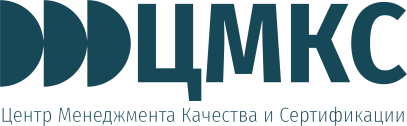 В сложной ситуации, связанной с пандемией коронавирусной инфекции, АНО «Центр менеджмента качества и сертификации» продолжает выполнять взятые на себя обязательства и осуществляет деятельность в области подтверждения соответствия. Для обеспечения непрерывности деятельности мы используем все рекомендации:- Руководства по проведению дистанционных (удаленных) аудитов (Guidance on: REMOTE AUDITS), разработанных 16.04.2020 Группой по проведению анализа практики проведения аудита соответствия требованиям ISO 9001 (ISO 9001 Auditing Practices Group) ISO/IAF;- Международного аккредитационного форума IAF ID 3: 2011 «Управление чрезвычайными событиями или обстоятельствами, влияющими на органы по аккредитации, органы по оценке соответствия и сертифицированные организации»;- Расширенные рекомендации Минпромторга России и Минэкономразвития России о временных (до конца 2020 г.) мерах по вопросу проведения инспекционного контроля, отбора образцов и иных плановых работ с учетом сложной эпидемиологической ситуации, связанной с распространением коронавирусной инфекции (COVID-19)Деятельность по сертификации систем менеджментаВ настоящее время Орган по сертификации ИСМ АНО «ЦМКС»  использует следующие методы аудита: рассмотрение заявок и материалов заявителя, присланных по электронной почте; выездной аудит; дистанционный аудит с использованием информационно-коммуникационных технологий.Для каждого клиента комбинация методов аудита выбирается с учетом оценки рисков, исходя из санитарно-эпидемиологической обстановки в месте расположения клиента, возможности перемещения аудиторов, других факторов риска, а также готовности клиента
к дистанционному аудиту. В настоящее время преимущество отдается дистанционному аудиту.Дистанционный аудитДистанционный (удаленный) аудит – это аудит с использованием информационно-коммуникационных технологий, применение которых описано в документе Международного Форума по Аккредитации (IAF) IAF MD 4.Дистанционный аудит требует понимания его технологии клиентом, соответствующей технической оснащенности и подготовки.Особому согласованию подлежат совместные действия по защите информации и обеспечению конфиденциальности.Процедура дистанционного аудита существенно не отличается от классического аудита «на месте». Различия заключаются главным образом в планировании, подготовке и последующей обработке. 1 Выбор подходящих и доступных ИКТ:Выбрать подходящие и доступные ИКТ важно заранее. Ниже приведены некоторые примеры:- Смартфон, телефон, ноутбук, программное обеспечение, такое как Skype, может быть использовано для интервью, встреч или презентации документации- Удаленный доступ к облачному хранилищу данных, Skype или аналогичной программе с возможностью совместного использования экрана может быть применен для просмотра системных документов (баз данных).2 Подготовка дистанционного аудита:- Обсуждение с клиентом выбора и вида использования ИКТ.- Организация пробного совещания для обеспечения правильного подбора и использования ИКТ для запланированного аудита.- Координирование с заказчиком необходимых мер безопасности для минимизации риска.- В команде с несколькими аудиторами и при наличии нескольких стандартов менеджмента, необходимо согласование действий.- Необходима спокойная обстановка (закрытая комната без участия третьих лиц).- Безопасность передачи данных должна быть гарантирована.3 Планирование дистанционного аудита:- В плане аудита должно быть точно определено, какие именно ИКТ используются для какого процесса. Кроме того, должны быть отражены мероприятия дистанционной проверки и затраченное на них время, а также определены соответствующие контактные лица;- Надлежащим образом должны быть запланированы сроки проведения аудита.- Если требуется физическая оценка события, должно быть запланировано использование веб-камеры или фотокамеры.- Предварительное информирование клиента о документах, который должны быть предоставлены аудиторам.4 Проведение дистанционного аудита:Согласно ISO 19011:2018 «Руководящие указания по аудиту систем менеджмента» дистанционные методы аудита делятся на две категории: когда аудитор удаленно взаимодействует с аудируемыми, и когда аудитор удаленно изучает систему менеджмента без помощи аудируемого.Элементы аудита, которые потенциально могут быть проведены дистанционно:- Совещания (вводное и заключительное совещания, групповые обсуждения во время аудита и т.п.) могут осуществляться с помощью конференц-связи, включающей аудиосвязь и видеотрансляцию, а также обмен данными;  - Опрос ранее определенных контактных лиц может проводиться с помощью телефонной связи, видеосвязи и др. Он должен проводиться в онлайн-режиме, хотя вопросы аудитор может отправить интервьюируемому и заранее. При этом заметки, которые аудитор делает во время интервью, сохраняются в качестве свидетельств аудита- Проверка документов и записей может обеспечиваться посредством электронной почты, файлообменника, доступа к интранет-порталу и т.п. Проверка может проводиться в том числе и в режиме реального времени, когда в ходе видеосвязи документы демонстрируются аудитору (при этом у аудируемого есть возможность дать комментарии и пояснения); - Аудит процессов системы менеджмента может быть обеспечен посредством   видеосъемки, фотосъемки, получения доступа к видеокамерам, установленным на объекте  и заполнением соответствующих чек-листов (протоколов аудита).5 Последующие действия по итогам дистанционного аудита:Передача по электронной почте сканы сертификатов и приложений к ним. При необходимости организуем доставку Сертификата и документов на указанный адрес.Если дистанционного аудита недостаточноВ тех случаях, когда не представляется возможным полностью проверить соответствие системы менеджмента дистанционно, проведение аудита «на месте» аудитором вашей СМ будет назначен после окончания пандемии.Если дистанционный аудит невозможен, в ряде случаев мы можем продлить срок действия выданного ранее сертификата соответствия до шести месяцев, при условии, что результаты функционирования системы менеджмента в предыдущие периоды демонстрировали ее устойчивость и постоянное развитие. По окончании периода ограничений организация - держатель сертификата должна будет пройти аудит системы менеджмента в полном объеме в соответствии с текущим этапом сертификационного цикла.АУДИТОРЫ УДАЛЕННО ВЗАИМОДЕЙСТВУЮТ С АУДИРУЕМЫМАУДИТОРЫ УДАЛЕННО ИЗУЧАЮТ СИСТЕМУ МЕНЕДЖМЕНТАДистанционные интервьюЗаполнение чек-листов и вопросников с помощью аудируемогоПроверка документации при участии аудируемогоПроверка документации без помощи аудируемогоАнализ информации без помощи аудируемогоНаблюдение за работой без помощи аудируемого